附件2四川省青少年教育基地“一牌一码”信息汇总表序号单位名称二维码1红军长征邛崃纪念馆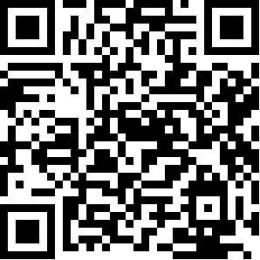 2都江堰市抗震救灾·恢复重建陈列馆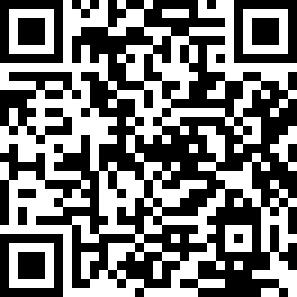 3巴金文学院慧园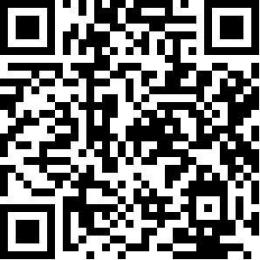 4四川省建川博物馆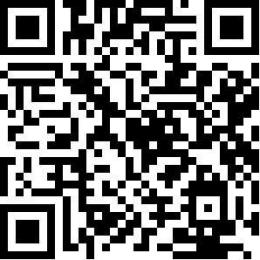 5成都战役纪念馆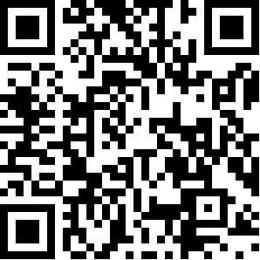 6成都工业学院陈毅纪念园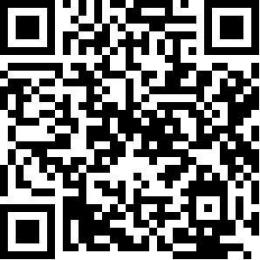 7大邑县地主庄园博物馆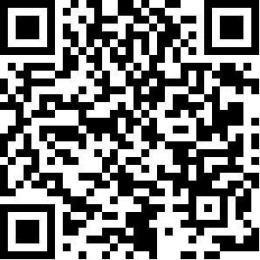 8成都中医药大学中医药传统文化博物馆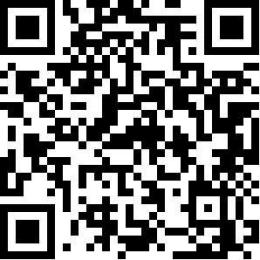 9成都博物馆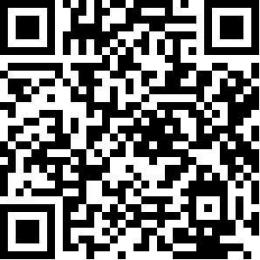 10哈工大机器人集团（成都）科普基地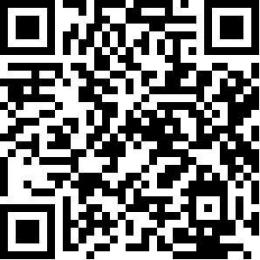 11大熊猫国家公园都江堰管护总站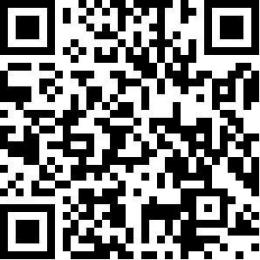 12成都市青少年法治教育实践基地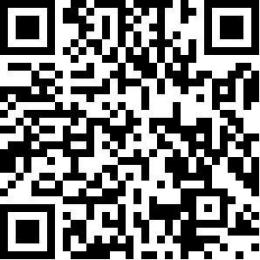 13成都市青少年宫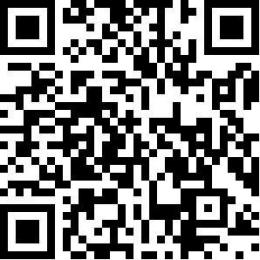 14荣县吴玉章故居陈列馆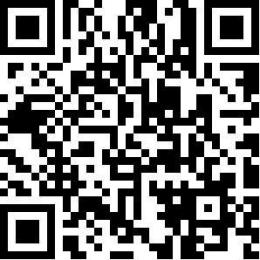 15自贡市江姐故居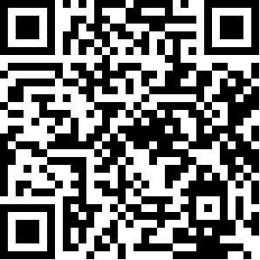 16攀钢集团有限公司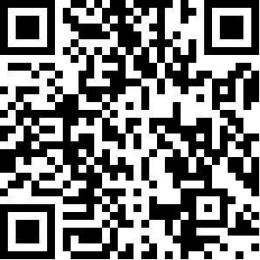 17攀枝花中国三线建设博物馆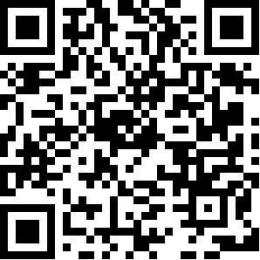 18古蔺县红军长征四渡赤水博物馆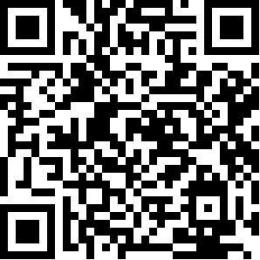 19中江县黄继光故居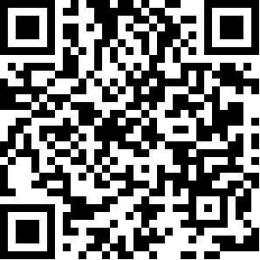 20四川广汉三星堆博物馆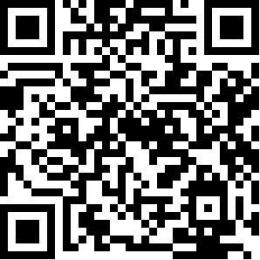 21广汉机场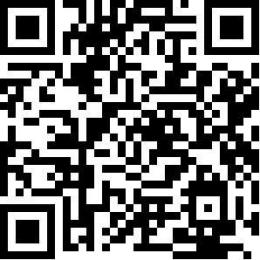 225·12特大地震纪念馆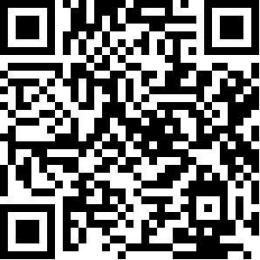 23青川地震博物馆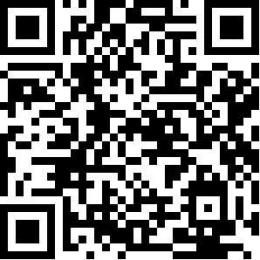 24四川红军第一村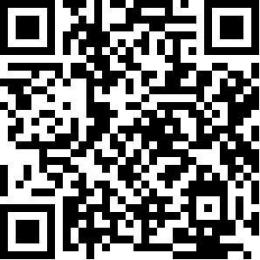 25范长江纪念馆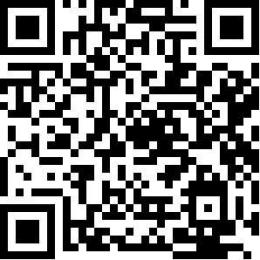 26沙湾郭沫若（故居）纪念馆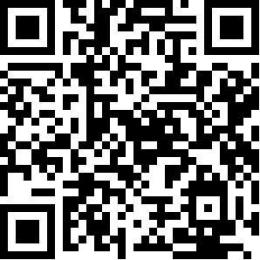 27乐山竹园烈士纪念园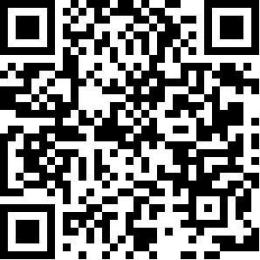 28朱德同志故居纪念馆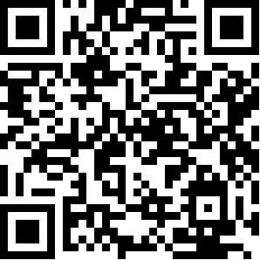 29张澜纪念馆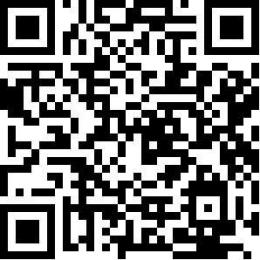 30罗瑞卿纪念馆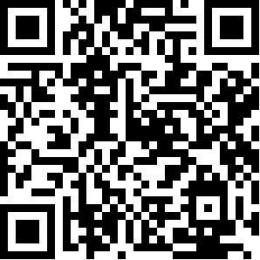 31宜宾市赵一曼纪念馆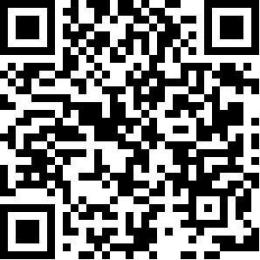 32邓小平故里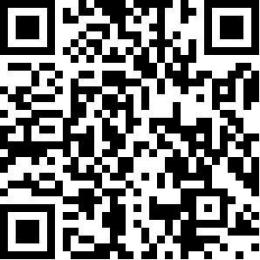 33华蓥山游击队活动遗址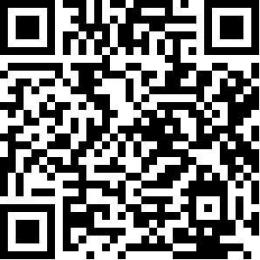 34万源保卫战战史陈列馆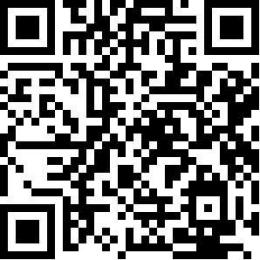 35张爱萍故居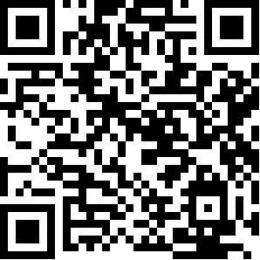 36川陕革命根据地博物馆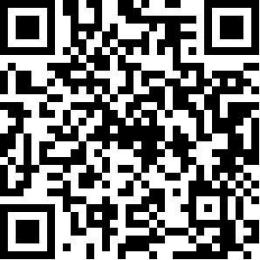 37川陕革命根据地红军烈士陵园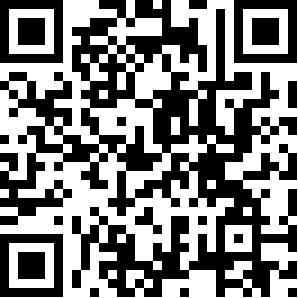 38宝兴县红军长征翻越夹金山纪念馆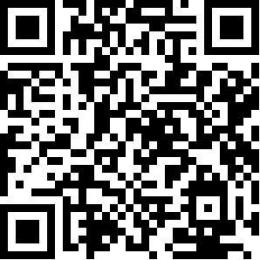 39四川长征干部学院雅安夹金山分院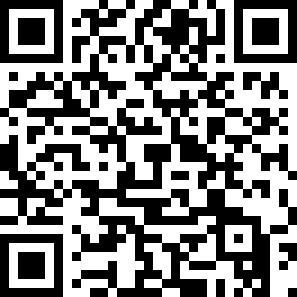 40“红军长征在四川”展览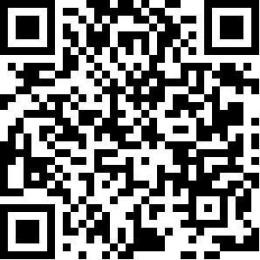 41陈毅故居纪念馆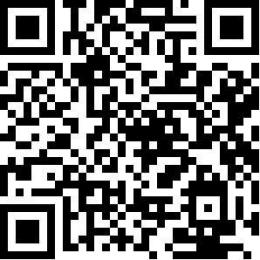 42红军长征纪念碑总碑园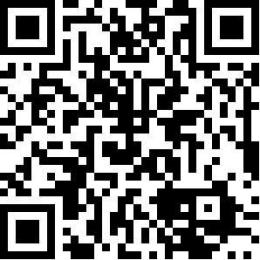 43红军懋功同乐会旧址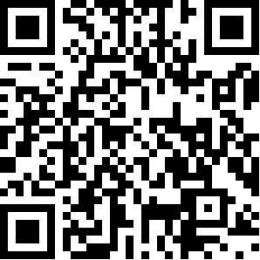 44汶川青少年活动中心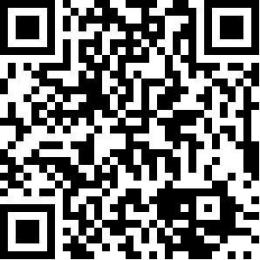 45红军飞夺泸定桥纪念馆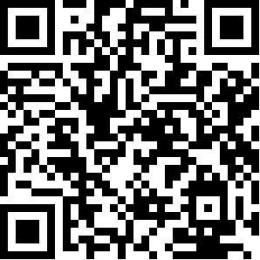 46天府家风馆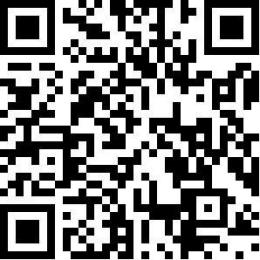 47四川博物院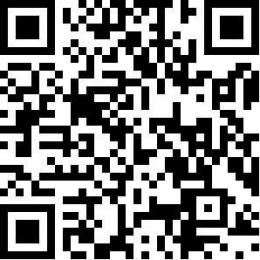 48川藏公路博物馆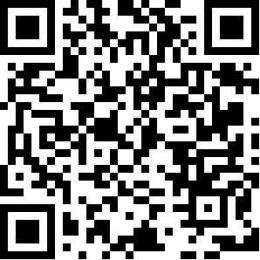 49四川科技馆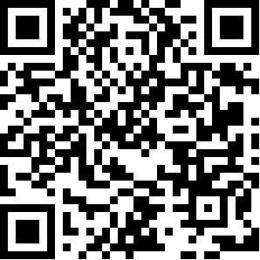 50中国工程物理院科学技术馆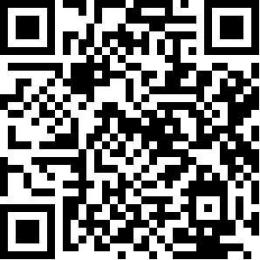 